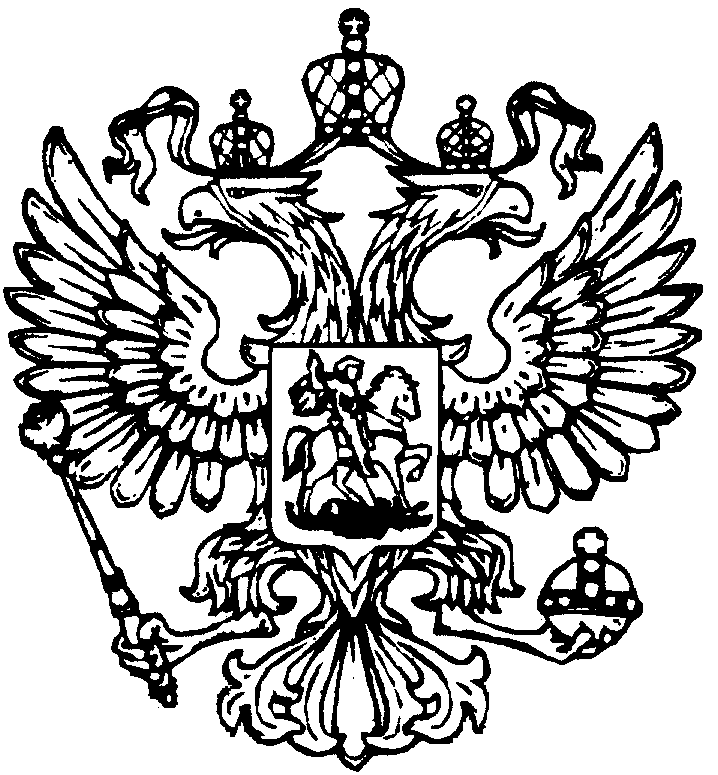 Федеральная служба по надзору в сфере защиты прав потребителей и благополучия человекаФедеральное бюджетное учреждение науки  «Северо-Западный научный центр гигиены и общественного здоровья»____________________________________________________________________________________________ИНФОРМАЦИОННОЕ ПИСЬМОГлубокоуважаемые коллеги!Приглашаем вас принять участие в юбилейной научно-практической конференции с международным участием «Медико-экологические проблемы здоровья работающих Северо-Западного региона и пути их решения», посвященной 90-летию ФБУН «СЗНЦ гигиены и общественного здоровья», которая будет проходить 4–5 декабря 2014 г.К открытию конференции планируется издание сборника научных трудов. Публикация бесплатная.Материалы для опубликования и предложения по темам выступлений просим направлять по e-mail: nina-frolova@mail.ru; S-znc@mail.ru до 20 октября 2014 г.Тематика конференции:1. Современные проблемы медицины труда. Региональные аспекты.2. Условия труда и состояние здоровья работников основных отраслей экономики Северо-западного региона.3. Актуальные вопросы методологии оценки риска здоровью работающего населения.4. Научное обеспечение надзорных и экспертных медико-профилактических и гигиенических мероприятий.5. Международное сотрудничество в области сохранения здоровья населения и защиты окружающей среды северных регионов.Требования к публикации:Текст в формате MS Word (файлы с расширением *doc.) без сносок, объем до 2-х страниц, шрифт Times New Roman, кегль 12, межстрочный интервал полуторный, поля со всех сторон по 2,5 см, выравнивание по ширине, без переносов, отступ 1,25 см. Название печатается прописными буквами, шрифт полужирный, ниже через интервал строчными буквами, шрифт курсив – инициалы и фамилии авторов. Далее через одинарный интервал – название организации, город. Название статьи, авторы и организация – выравнивание по центру. Далее через полуторный интервал – основной текст, выравнивание по ширине. Нумерованный список литературы по ГОСТ 7.1-2003 размещается в конце работы, ссылка на источник – в квадратных скобках. Страницы не нумеруются. Материалы, не соответствующие тематике конференции, правилам оформления или присланные позднее указанного срока, не рассматриваются и не возвращаются.Оргкомитет: Председатель профессор Шилов Виктор Васильевич,Контактные телефоны: 8(812) 717 97 83; 8(812) 717 01 14; факс: 8(812) 717 02 64;E-mail: nina-frolova@mail.ru; S-znc@mail.ruДиректорФБУН «СЗНЦ гигиеныи общественного здоровья» д.м.н., профессор                                                 В.В. Шилов